S.N.A.L.S.-Conf.S.A.L.Sindacato Nazionale Autonomo Lavoratori ScuolaVia Leopoldo Serra n. 5 - 00153 ROMA	DIPLOMATI MAGISTRALI, SI VA VERSO UNA BUONA SOLUZIONE – COMUNICATO UNITARIO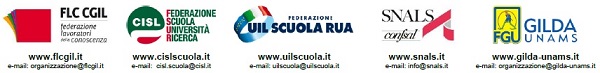 Diplomati magistrali, si va verso una buona soluzioneSi profila una conclusione soddisfacente del confronto sui diplomati magistrali, che verrebbero mantenuti in servizio, salvaguardando così la continuità didattica ad anno scolastico avviato, tutelando nel contempo gli aventi titolo alla nomina in ruolo. Prevista per domani mattina, venerdì 18 ottobre, la sottoscrizione di un'intesa in tal senso fra organizzazioni sindacali e MIUR.Roma, 17 ottobre 2019Cordiali saluti.Il Segretario Generale(Elvira Serafini)FLC CGILCISL SCUOLAUIL SCUOLA RUASNALS CONFSALGILDA UNAMS